Муниципальное дошкольное образовательное учреждение «Детский сад №40»«Лучик солнца»(ООД  во 2 младшей группе)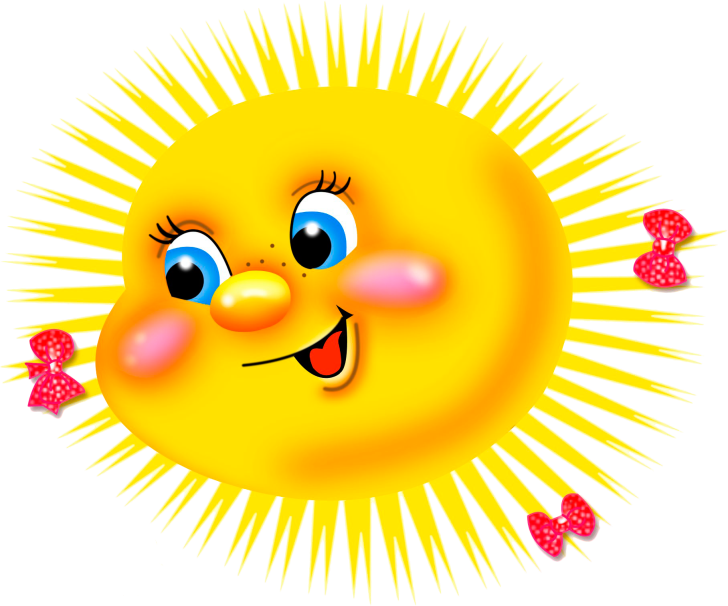                                                                                 Подготовили: 			   Воспитатели:                                                                              Симдянкина Н.М.            							ТопороваТ.А.СаранскТема: «Лучик солнца»Возраст детей: 3-4 года (младшая группа)Формы НОД: рассматривание предмета, использование наглядности, художественное слово, вопросы, игра, игровая ситуация, индивидуальная работа, анализ.Формы организации детей: подгруппа 6 чел.                                    
Цель: развитие у детей мелкой моторики пальцев, воспитывать усидчивость, самостоятельность в работе, умение называть то, что нарисовано на картинке.
Задачи: Закреплять умение называть детёнышей животных, овощи, фрукты, правильно подбирать обобщающее слово. Развивать звуковую речь.Называть геометрические фигуры, их цвет. Оперировать понятиями «один-много», «длинная-короткая», «высокие- низкие».Развивать умения координировать свои движения с произнесением текста, совершенствовать музыкально-ритмические движения в танце.Воспитывать самостоятельность, приучать детей к вежливости.Материал: плоскостные деревья: берёза( высокая), ёлочки( низкие); две корзинки, муляжи (овощи и фрукты); магнитная доска; картинки диких животных на магнитах; каринки домашних животных на магнитах; тарелочки с геометрическими фигурами; магнитофон, кукла или игрушка солнышко (в костюме Лучик солнца), чудесный мешочек, сундучок (медальки-солнышко на кол-во детей), зеркальце, ниточки шерстяные желтые короткие и длинныеХод занятия:Воспитатель. Какое сейчас время года? (Ответы детей.) А как вы догадались, что весна? (Ответы детей.) Послушайте стихотворение о весне.ВеснаК нам весна шагает
Быстрыми шагами.
И сугробы тают
Под её ногами.
Черные проталины
На полях видны.
Верно, очень тёплые
Ноги у весны.
(И. Токмакова)Воспитатель. Солнце светит ярче, стало теплее. На крышах появились сосульки, они на солнышке красиво блестят. Солнышко светит – тает снег, бегут ручьи. Солнышко то появляется из-за тучки, то прячется.Воспитатель. Дети, давайте позовем солнышко! (Читает отрывок.)«Солнышко» (отрывок)Солнышко!
Из-за тучки появись!
Нам скорее улыбнись!
По тебе мы все скучаем!
Поскорее к нам явись!
(Г. Лагздынь)Дети повторяют за воспитателем.Воспитатель открывает тучку, а за ней круг на желтой бумаге (нарисованное грустное солнышко).Воспитатель. Посмотрите, что не хватает у нашего солнышко. (Ответы детей.) У солнышка нет лучиков, вот поэтому оно грустное. Как же нам помочь солнышку? (ответы детей) Мы сейчас поможем солнышку найти лучики.Дидактическая игра «Собери лучики»– Данил, найди лучик. Где ты его нашел? (Под столом.) Даша, а где ты нашла лучик? (на стуле).Дети поочередно ищут лучики, отвечают, где находят лучики. Все лучики прикрепляют к солнышку. Воспитатель незаметно переворачивает солнышко другой стороной, где солнышко улыбается.Воспитатель. Давайте мы с вами поздороваемся с солнышком, улыбнёмся ему:Здравствуй, солнышко-колоколнышко!
Доброе, лучистое и такое чистое.Воспитатель. А солнышко, какое? (Желтое, яркое, лучистое, ласковое, тёплое, весёлое, весеннее.)– Ребята, солнышко даёт нам тепло, оно греет нас своими лучиками. Греет деревья, кусты, птиц, животных. Всё живое на земле оно согревает. И нас тоже греет ласково своими лучиками.Пальчиковая игра.Солнышко проснулось,
(дети проводят руками по лбу)
Лобика коснулось.
Лучиками провело
И погладило.Солнышко проснулось
(проводят руками по щекам)
Щечек коснулось
Лучиками провело
И погладило.Солнце личико согрело
(проводят руками по щекам, подбородку)
Потеплело, потеплело.
Наши ручки потянулись
Наши губки улыбнулись!Воспитатель. Ребята, нам солнышко прислала солнечного зайчика (берёт зеркальце и на стене появляется солнечный зайчик). Вы знакомы с ним? Этот зайчик живет на лучике солнца, и он никого не боится, ни лисы, ни волка, а только тучки, которая может закрыть солнышко. Давайте с ним поиграем.Подвижная игра «Солнечный зайчик»Скачет зайчик по стене
И подмигивает мне.
Перепрыгнул на картину, 
Задержался на ботинке,
Поплясал на потолке,
Притаился в уголке. 
Вот и спрятался в кроватке.
С нами он играет в прятки. 
1, 2, 3, 4, 5 – мы идем его искать.Воспитатель: Вот какого веселого солнечного зайчика нам прислала солнышко.Дети, что мы можем подарить солнышку? (Ответы детей.)Воспитатель: Очень хорошие предложения. Давайте мы нарисуем портрет солнышка ниточками.(Дети садятся за столы)Воспитатель: Дети, какого цвета солнышко?Дети: Желтое солнышко.Воспитатель: У каждого из вас лежат ниточки. Расскажите, какого они цвета.Дети: Желтые.Воспитатель: Какие ниточки по размеру?Дети: Одна длинная, много коротких.Воспитатель (объясняет с показом): Из длинной ниточки мы сделаем круг. Что вы сделаете из длинной ниточки?Дети: Из длинной ниточки сделаем кружок.Воспитатель (объясняет с показом): Из коротких ниток сделаем лучики. Что сделаете из коротких ниточек?Дети: Из коротких ниточек сделаем лучики.Воспитатель: Молодцы. Приступайте к работе.(Дети выполняют работу.)